Профессиональный союз работников народного образования и науки Российской Федерации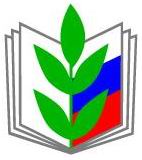 ЛИПЕЦКАЯ ОБЛАСТНАЯ ОРГАНИЗАЦИЯ Информационный листок № 9Новое в законодательстве (апрель 2022)	Постановление Правительства РФ от 21 марта 2022 г. № 434 «Об утверждении особенностей приема на обучение по образовательным программам высшего образования, имеющим государственную аккредитацию, программам подготовки научных и научно-педагогических кадров в аспирантуре (адъюнктуре) в 2022 году»	Как будут приниматься в наши вузы беженцы с Украины и россияне, вынужденные прервать свое обучение за рубежом.	Установлены особенности приема на обучение по программам высшего образования, а также в аспирантуру (адъюнктуру) в 2022 г.:	- для россиян, которые до прибытия в нашу страну проживали в ДНР, ЛНР, Украине, а также которые были вынуждены прервать свое обучение за рубежом;	- для граждан ДНР, ЛНР, Украины, которые до прибытия в Россию проживали на этих территориях;	- для иностранцев, не имеющих гражданства ДНР, ЛНР, Украины, которые до прибытия в РФ проживали там.	Так, вышеуказанные россияне принимаются на первый курс после прохождения общеобразовательных вступительных испытаний, перечень которых устанавливает вуз. Также могут использоваться результаты ЕГЭ (при наличии). Прием в порядке перевода возможен на вакантные бюджетные или платные места.	Постановление Правительства РФ от 31 марта 2022 г. № 538 «Об особенностях проведения ГИА по образовательным программам основного общего и среднего общего образования для граждан, проходившихобучение за рубежом и вынужденных прервать его в связи с недружественными действиями иностранных государств, в 2022 году».	Ученики, которые, проживая за границей, учатся дистанционно или находятся на семейном обучении, получат документы об образовании на основе промежуточной аттестации.	Для школьников из ЛНР, ДНР и Украины ГИА пройдет в формах, установленных порядками ее проведения, или по их выбору в форме промежуточной аттестации.	Постановление вступает в силу со дня его опубликования.	Письмо Министерства просвещения РФ от 24 марта 2022 г. № АЗ-327/08 «Об учете поощрений, полученных в профессиональных конкурсах всероссийского уровня, при проведении аттестации педагогических работников»	Аттестационным комиссиям при проведении аттестации педагогических работников рекомендовано учитывать поощрения (дипломы и т.п.), полученные ими в профессиональных конкурсах всероссийского уровня 	В том числе рекомендуется учитывать поощрения, полученные педагогическими работниками во Всероссийском конкурсе "Большая перемена".	Постановление Правительства РФ от 30 марта 2022 г. № 511 «Об особенностях правового регулирования трудовых отношений в 2022 году»	Работники организаций, приостановивших свою деятельность, могут быть временно трудоустроены в другие места.	Для перевода на новое место потребуется письменное согласие работника и направление центра занятости населения. Временные работодатели будут заключать с гражданами срочный трудовой договор с возможностью его продления.	Трудовой договор, заключённый с основным работодателем, в этом случае будет приостановлен, однако срок его действия не прервётся. Таким образом, после окончания или расторжения срочного трудового договора работник сможет вернуться на прежнее место.	Постановление вступает в силу со дня опубликования и действует по 31 декабря 2022 г.	Приказ Министерства труда и социальной защиты РФ от 9 марта 2022 г.№ 109н «Об утверждении профессионального стандарта «Специалист по управлению персоналом»	С 1 сентября 2022 г. применяется актуализированный профессиональный стандарт "Специалист по управлению персоналом"	Целью профессиональной деятельности данных специалистов является обеспечение эффективного функционирования системы управления персоналом для достижения целей организации.	В перечень осуществляемых ими трудовых функций входит, в числе прочего, документационное обеспечение работы с персоналом, деятельность по оценке и аттестации персонала, его развитию, деятельность по организации труда и оплаты персонала.	Приведены требования к образованию и обучению, к опыту практической работы, другие характеристики.	Признается утратившим силу Приказ Минтруда России от 6 октября 2015 г. N 691н, которым утвержден аналогичный стандарт.	Настоящий приказ действует до 1 сентября 2028 г.	Приказ Министерства труда и социальной защиты РФ от 9 марта 2022 г.№ 113н «Об утверждении профессионального стандарта «Повар»	С 1 сентября 2022 г. применяется актуализированный профессиональный стандарт "Повар"	Целью профессиональной деятельности данных специалистов является приготовление блюд, напитков и кулинарных изделий в организациях питания.	В перечень осуществляемых ими трудовых функций входит управление текущей деятельностью кухни организации питания.	Приведены требования к образованию и обучению, к опыту практической работы, особые условия допуска к работе, другие характеристики.	Настоящий приказ действует до 1 сентября 2028 г.	Приказ Министерства здравоохранения РФ от 15 марта 2022 г. № 168н «Об утверждении порядка проведения диспансерного наблюдения за взрослыми»	Минздрав определил новый порядок диспансеризации, начнет работать уже с 1 сентября, который предусматривает:	- сроки взятия под наблюдение;	- дополнительные обязанности главврача по организации мероприятий;	- обновленный перечень заболеваний или состояний, при наличии которых устанавливается наблюдение.	Сведения о диспансерном наблюдении должны быть внесены в медицинскую документацию пациента, а также в контрольную карту (форма N 030/у).	Непосредственное диспансерное наблюдение проводят врачи-терапевты (врачи общей практики), узкие специалисты, врачи по медицинской профилактике и фельдшеры (акушеры).	Приказ вступает в силу с 1 сентября 2022 г. и действует до 1 сентября 2028 г.	Приказ Министерства спорта РФ от 30 декабря 2021 г. № 1089 «Об утверждении методических рекомендаций по повышению двигательной активности граждан, организации физкультурно-спортивной работы среди различных категорий населения по месту жительства, отдыха и работы»	Утверждены методические рекомендации по повышению двигательной активности граждан по месту жительства, отдыха и работы 	Приводятся методические рекомендации: 	по организации физкультурно-спортивной работы по месту жительства и отдыха граждан; 	по определению численности кадрового состава, обеспечивающего физкультурно-спортивную работу с населением по месту жительства и отдыха граждан; 	по поддержке и вовлечению работодателей и работников в реализацию спортивных программ на предприятиях в рамках развития корпоративного спорта; 	для физкультурно-спортивных организаций по осуществлению деятельности, направленной на повышение двигательной активности и уровня физической подготовленности различных категорий населения.	Указ Президента РФ от 31 марта 2022 г. № 175 «О ежемесячной денежной выплате семьям, имеющим детей»	С 1 апреля 2022 г. вводится ежемесячная денежная выплата на ребенка в возрасте от 8 до 17 лет. Ее могут получить российские семьи со среднедушевым доходом ниже регионального прожиточного минимума на душу населения. Размер выплаты составляет 50% от детского прожиточного минимума в регионе.В отдельных случаях она может достигать 75% и 100%.	Если среднедушевой доход семьи с учетом выплаты в 50% не дотягивает до регионального прожиточного минимума, то выплата назначается в размере 75%. Если и в этом случае региональный минимум не превышен, то выплата составит 100% от прожиточного минимума на ребенка.	Обратиться за получением выплаты можно через МФЦ и портал госуслуг.Указ вступает в силу со дня подписания.	Постановление Правительства РФ от 9 апреля 2022 г. № 630 «Об утверждении основных требований к порядку и условиям предоставления ежемесячной денежной выплаты на ребенка в возрасте от 8 до 17 лет, примерного перечня документов (сведений), необходимых для назначения указанной ежемесячной выплаты, и типовой формы заявления о ее назначении»	Правительство РФ определило основные требования к порядку и условиям предоставления выплаты. Закреплено, какие документы нужны. При этом большую их часть уполномоченный орган запросит через СМЭВ у органов и организаций, в распоряжении которых они находятся. Приведена типовая форма заявления о назначении выплаты.	Выплата устанавливается на 12 месяцев и пересчитывается в беззаявительном порядке с 1 января каждого года исходя из ежегодного изменения детского прожиточного минимума.	Заявления о выплате принимаются с 1 мая 2022 г. Направить их можно в ПФР или уполномоченный региональный орган через Единый портал госуслуг, региональные порталы (если выплату назначает уполномоченный орган субъекта), МФЦ или лично.	По заявлениям, поданным до 1 октября, выплату предоставят за период с 1 апреля, но не ранее достижения ребенком 8 лет. При подаче заявления после 1 октября выплата предоставляется, начиная с месяца достижения ребенком возраста 8 лет, если обращение последовало не позднее полугода с этого месяца. В остальных случаях выплата начнется с месяца обращения.	Помимо прочего, определено, при наличии у семьи какого имущества и в каком количестве в выплате откажут.	Постановление Правительства РФ от 28 апреля 2022 г. № 769 «О внесении изменений в постановление Правительства Российской Федерации от 31 марта 2020 г. № 384 и об особенностях осуществления некоторых мер социальной поддержки»	Доступ граждан к пособиям для семей с детьми расширен.	Доход члена семьи, уволенного после 1 марта 2022 г. и признанного безработным, не учитывается при расчете нуждаемости для получения:	- ежемесячной выплаты на детей от 3 до 7 лет;	- ежемесячного пособия в связи с рождением или усыновлением первого и второго ребенка.	Одновременно не назначаются пособие единственному родителю на ребенка в возрасте от 8 до 17 лет по федеральному закону и пособие малообеспеченным семьям на ребенка от 8 до 17 лет по указу Президента. Если назначается президентская выплата, а гражданин получает пособие по федеральному закону, президентская выплата за период, в который было выплачено пособие по закону, производится в виде разницы между этими суммами. Выплата по закону прекращается с месяца, следующего за месяцем назначения президентской выплаты.	Постановление вступает в силу со дня опубликования.Правовая инспекция Липецкой областной организацииОбщероссийского Профсоюза образования тел.:  8(4742) 22 78 0231 мая 2022 года